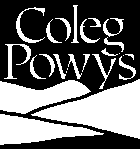 Session PlanSession PlanProgramme: Programme: Group: Session Number/Date/Time:Session Number/Date/Time:Session Number/Date/Time:Session Duration:Session Duration:Topic:Habits of Mind applied within the session (tick the appropriate box/es)Cross Cutting Themes applied within the session (tick the appropriate box/es)Overall Session Aims: Learning Objectives:	At the end of this session the learners should be able to:Habits of Mind applied within the session (tick the appropriate box/es)Cross Cutting Themes applied within the session (tick the appropriate box/es)Overall Session Aims: Learning Objectives:	At the end of this session the learners should be able to:Habits of Mind applied within the session (tick the appropriate box/es)Cross Cutting Themes applied within the session (tick the appropriate box/es)Overall Session Aims: Learning Objectives:	At the end of this session the learners should be able to:Learning and Assessment StrategyLearning and Assessment StrategyLearning and Assessment StrategyTime allowedLesson Content & Activities (highlight use of Cross Cutting Themes)(Welsh & Welsh culture, Essential Skills, Enterprise, Equality & Diversity, ESDGC)Learning Aids and ResourcesLrng.Objs,PCs, POscoveredAssessment MethodsRole of the Support AssistantRecap from last sessionIntroductionDevelopmentConclusionSelf EvaluationSelf EvaluationSelf EvaluationSelf EvaluationPositive FeaturesFeatures requiring improvementFeatures requiring improvementFeatures requiring improvementAction PointsAction PointsBy whomBy when